First Name of Application CV No 1625874Whatsapp Mobile: +971504753686 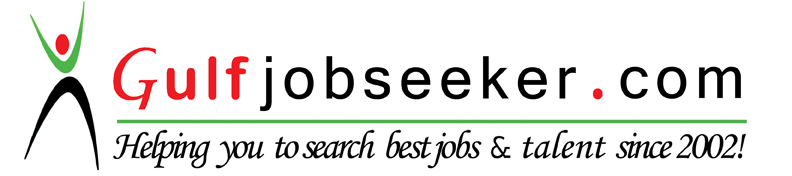 To get contact details of this candidate Purchase our CV Database Access on this link.http://www.gulfjobseeker.com/employer/services/buycvdatabase.phpCompetent Supply Chain Management Professional~ Procurement ~ Warehousing Operations ~Offering expertise that directly results in efficiency improvements & cost savingsPROFILE SUMMARYOver 17 years (8 years in UAE) of experience in supply chain management functions encompassing Procurement, Vendor Management, Inventory/ Warehousing Operations, Export & Import Documentation and LogisticsExpertise in formulating & implementing procurement strategy and controlling all requisite techno-commercial activities such as development of vendors, evaluation, negotiation, recommendation, ordering, inspection, expediting & tracking, reporting, payment processing, etc.Well versed with ERP systems such as Tally, Baan and Chempax  Proven strategic abilities in striking excellent coordination with all involved contributors within & outside the organizationSkilled in strengthening the vendor source and identifying & developing alternate source of suppliers on a larger scaleProficiency in performing analytical assessment of store layouts and implementing suitable solutions aimed at strengthening the effectiveness of the warehousing process & thereby attaining cost reduction An enterprising leader with skills in leading personnel towards accomplishment of common goalsCORE COMPETENCIESProcurementProcuring material in a cost effective manner; involved in operations wise strategy development, considering inventory positions & operations requirement in accordance with company policiesIdentifying and developing potential vendors; reviewing purchase request, evaluating options with suppliers & comparing specifications for achieving cost effective purchases of materialsInventory / Materials ManagementMapping material requirements and sourcing materials through a reliable vendor base; ensuring optimum utilization of materials, maximum cost savings and meeting anticipatory orders; tracking inventory levels in stores for all itemsSupervising materials management functions entailing capacity planning, scheduling, inventory turn, new project/capital purchasing, consumables, other indirect materials, etc. Logistics ManagementManaging logistics operations, appointing new transporters and finalizing contracts for transportation of raw-materialsMonitoring dispatch of finished goods without delay; guiding loading & unloading of incoming materials/containers from vendors, moving products to storage locationsStore / Warehouse ManagementAdministering entire gamut of operations in stores viz. receipts, storage, issues & disposition, monitoring availability of stock, setting up and assessing physical layout of warehouse/stores for storage of materials, spare parts & consumablesMonitoring cost, time, wastage, damage reduction/location wise and ensuring smooth accounting, issue of material to production & project sites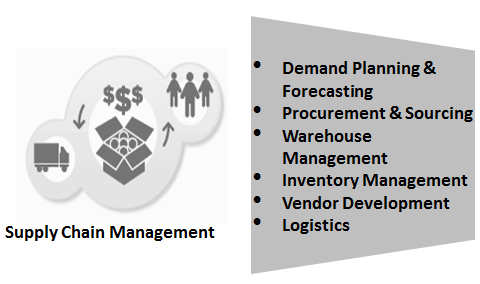 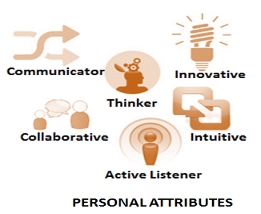 ORGANISATIONAL EXPERIENCESept’15 – Till date:		Pattabi Enterprises, India as Senior Supply Chain Manager 	                                          			Procurement:Procuring material in cost effective manner, involved in operations wise strategy development, considering inventory positions & operations requirement in accordance with company policiesIdentifiying and developing potential vendors; reviewing purchase request, evaluating options with suppliers & comparing specifications for achieving cost effective purchases of materialsInventory / Materials Management:Mapping material requirements and sourcing materials through a reliable vendor base; ensuring optimum utilization of materials, maximum cost savings and meeting anticipatory orders; tracking inventory levels in stores for all items Supervising materials management functions entailing capacity planning, scheduling, inventory turn, new project/capital purchasing, consumables, other indirect materials, etc.Logistics ManagementManaging logistics operations, appointing new transporters and finalizing contracts for transportation of raw-materials Monitoring dispatch of finished goods without delay; guiding loading & unloading of incoming materials/containers from vendors, moving products to storage locationsStore / Warehouse ManagementAdministering entire gamut of operations in stores viz. receipts, storage, issues & disposition, monitoring availability of stock, setting up and assessing physical layout of warehouse/stores for storage of materials, spare parts & consumablesMonitoring cost, time, wastage, damage reduction/location wise and ensuring smooth accounting, issue of material to production & project sitesKey Result AreasHeading Purchase, Warehouse Logistics Department.HighlightsRe-organised the whole Supply Chain which was not up to date & whatever existing procedures was existing there were not being followed. A big sum of amount was saved because of proper negotiation on procurement of material.Few new personnel's were added which improved the working of the Supply Chain (procurement, warehousing, and logistics).	    Nov’14 – July’15:		Adarsha Packaging Pvt Ltd, India as Purchase Manager 	                                          			Key Result AreasManaging Procurement of Raw Materials.Oct’09 - Oct’14:			Independent Tobacco, Dubai as Procurement Manager 	                                          		Key Result AreasResponsible for managing the warehouse & inventory operations with accountability of overseas ordering & follow up, ensuring timely delivery, etc.Engaging in overseeing direct purchase of raw materials & spares including identification & development of vendors.  Made a saving of US$ 3.7 million in just one raw material procurementInvolved in carrying out analysis & planning and accordingly leading procurement of raw materials & sparesHighlightsSuccessfully established new stores and implemented the standard operating procedures in the new manufacturing unitPlayed a key role in reducing the cost of the raw materials/ inventory by monitoring timely delivers by vendors through motivating & guiding themTook new initiatives, thereby ensuring proper documentation of receipts & invoices through creating:New registers for Inward, Bin Cards, Proper Codification, Deletion of Duplicate Codes, forwarding documents on timely basis for accounting purpose work-sheets for analysis & forecasting for purchase of raw materials Acknowledged for overseeing the movement of stock/ raw material from the store by establishing strict procedures to account every issues to production & seeking acknowledgement from them; facilitated the correct consumption for producing a batch, thereby ensuring correct analysis & forecasting for placing orders for raw material; diligently involved in accounting & updating details of finished goods in Tally online as well as updating details on ERP systemApr’07 - Sep’09:	Balmer Lawrie (UAE) LLC, Dubai as Technical Controller - Supply Chain (Purchase & Warehouse)Key Result Areas Handled procurement of raw materials such as Polymers, Master Batches, Paints, Inks & Coatings, Lining Compounds and other related materialsExecuted responsibilities encompassing:Vendor evaluation & ISO documentationCoordinating with vendors and ensuring prompt & timely delivery and receipt of items recordedInvolved in overseas ordering and follow up as per Inco-termsOversaw operations of 5 stores across different locationsHighlightsTook crucial measures for streamlining the purchase & stores standardsExecuted strategies pertaining to accounting of non-accounted existing stock, updation of stock in the system, procurement at lower price, just in time deliveries which led to reduction in inventory cost by 10%PREVIOUS EXPERIENCEJan’97 - Oct’06:			Jubilant Organosys Pvt Ltd, India  as Assistant Officer - Supply ChainHighlightsDeputed to Stores Department from Purchase Department to control & curb to non-accounting of materials rightly and on time, which had led to unnecessary purchasesBuilt a strong vendor network across the country to meet the requirementsAttained success in reducing the inventory cost by just-in deliveriesServed as part of core team for implementation of ERP and transition from MRP to Chempax (ERP) & Chempax to Baan (ERP)Sep’03 - Oct’06:			HighlightsTook measures to enhance the stores standardsEnsured accurate material valuation due to on-time accounting of bills, which there-by leads to system updation of material valuation (ERP)TRAININGS/ CERTIFICATIONS ATTENDEDLogistics & Supply Chain Management conducted by Career Institute, Dubai, in 2007Logistics & Supply Chain Management conducted by Aptech Computer Education, Dubai, in 2008Supply Chain & Inventory Management conducted by Centre for Electronics Test Engineering, Bangalore in 2001IT SKILLSWell versed with MS Office, Tally (ERP), Baan (ERP) & Chempax (ERP) and Internet ApplicationsConfident of learning SAP & any other software within 15 daysEDUCATION Diploma in Materials Management from All India Council for Management Studies, Chennai / 1998B.Com. (Financial Accounting) from St. Philomena’s College / University of Mysore / in 1989PERSONAL DETAILSDate of Birth		: 	28th January 1968Languages Known	: 	English, Hindi, Kannada, Malayalam and Tamil